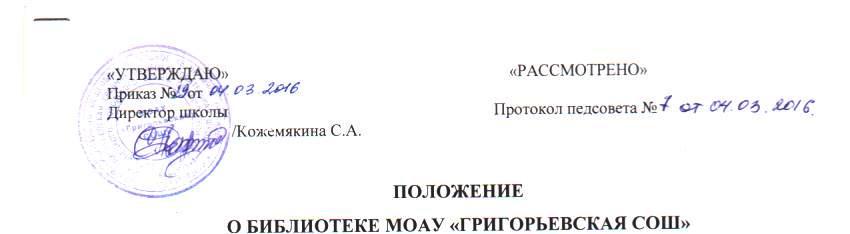 Общие положения1.	Библиотека    МОАУ     «Григорьевская     СОШ»    является    структурным
подразделением   общеобразовательного   учреждения,   участвующим    в   учебно-
воспитательном процессе в целях обеспечения права участников образовательного
процесса на бесплатное пользование библиотечно-информационными  ресурсами.2.	Деятельность библиотеки   МОАУ «Григорьевская СОШ» общеобразовательного
учреждения (далее  - библиотека) отражается в уставе общеобразовательного
учреждения.      Обеспеченность      библиотеки      учебными,      методическими      и
справочными документами учитывается при лицензировании общеобразовательного
учреждения.3.	Цели   библиотеки   общеобразовательного   учреждения   соотносятся   с   целями
общеобразовательного учреждения:формирование общей культуры личности обучающихся на основе усвоения
обязательного минимума содержания общеобразовательных программ, их
адаптация к жизни в обществе,создание основы для осознанного выбора и последующего освоения
профессиональных образовательных программ,воспитание гражданственности, трудолюбия, уважения к правам и свободам человека, любви к окружающей природе, Родине, семье, формирование здорового образа жизни.Библиотека МОАУ «Григорьевская СОШ» руководствуется в своей деятельности
федеральными законами, указами и распоряжениями Президента Российской
Федерации, постановлениями и распоряжениями Правительства Российской
Федерации и исполнительных органов субъектов Российской Федерации,
решениями соответствующего органа управления образованием, уставом
общеобразовательного учреждения, положением о библиотеке, утвержденном
директором общеобразовательного учреждения.Деятельность библиотеки основывается на принципах демократии, гуманизма,
общедоступности, приоритета общечеловеческих ценностей, гражданственности,
свободного развития личности.6. Порядок пользования источниками информации, перечень основных услуг и условия их предоставления определяются Положением о библиотеке общеобразовательного учреждения и Правилами пользования библиотекой, утвержденными руководителем общеобразовательного учреждения.

7. Общеобразовательное учреждение несет ответственность за доступность и качество библиотечно-информационного обслуживания библиотеки.

8. Организация обслуживания участников образовательного процесса производится в соответствии с правилами техники безопасности и противопожарными, санитарно-гигиеническими требованиями.


II. Основные задачи

9. Основными задачами библиотеки являются:обеспечение участникам образовательного процесса — обучающимся, педагогическим работникам, родителям (иным законным представителям) обучающихся (далее — пользователям) — доступа к информации, знаниям, идеям, культурным ценностям посредством использования библиотечно-информационных ресурсов общеобразовательного учреждения на различных носителях: бумажном (книжный фонд, фонд периодических изданий); магнитном (фонд аудио- и видеокассет); цифровом (CD-диски); коммуникативном (компьютерные сети) и иных носителях;воспитание культурного и гражданского самосознания, помощь в социализации обучающегося, развитии его творческого потенциала;формирование навыков независимого библиотечного пользователя: обучение поиску, отбору и критической оценке информации;совершенствование предоставляемых библиотекой услуг на основе внедрения новых информационных технологий и компьютеризации библиотечно-информационных процессов, формирование комфортной библиотечной средыIII. Основные функции

10. Для реализации основных задач библиотека:
а) формирует фонд библиотечно-информационных ресурсов общеобразовательного учреждения:комплектует универсальный фонд учебными, художественными, научными, справочными, педагогическими и научно-популярными документами на традиционных и нетрадиционных носителях информации;пополняет фонд информационными ресурсами сети Интернет, базами и банками данных других учреждений и организаций;аккумулирует фонд документов, создаваемых в общеобразовательном учреждении (публикаций и работ педагогов общеобразовательного учреждения, лучших научных работ и рефератов обучающихся и др.);осуществляет размещение, организацию и сохранность документов;
б) создает информационную продукцию: осуществляет аналитико-синтетическую переработку информации;организует и ведет справочно-библиографический аппарат: каталоги (алфавитный, систематический), картотеки (систематическую картотеку статей, тематические картотеки), электронный каталог, базы данных по профилю общеобразовательного учреждения;разрабатывает рекомендательные библиографические пособия (списки, обзоры, указатели и т.п.)обеспечивает информирование пользователей об информационной продукции; 
в) осуществляет дифференцированное библиотечно-информационное обслуживание обучающихся:предоставляет информационные ресурсы на различных носителях на основе изучения их интересов и информационных потребностей;создает условия для реализации самостоятельности в обучении, познавательной, творческой деятельности с опорой на коммуникацию; способствует развитию навыков самообучения (участие в сетевых олимпиадах, телекоммуникационных проектах в системе дистанционного обучения);организует обучение навыкам независимого библиотечного пользователя и потребителя информации, содействует интеграции комплекса знаний, умений и навыков работы с книгой и информацией;оказывает информационную поддержку в решении задач, возникающих в процессе их учебной, самообразовательной и досуговой деятельности;организует массовые мероприятия, ориентированные на развитие общей, и читательской культуры личности, содействует развитию критического мышления;содействует членам педагогического коллектива и администрации учреждения в организации образовательного процесса и досуга обучающихся (просмотр видеофильмов, CD-дисков, презентации развивающих компьютерных игр); руководит воспитательной работой с книгой в группах продленного дня, в классах компенсирующего обучения, в коррекционных классах (при их наличии); г) осуществляет дифференцированное библиотечно-информационное обслуживание педагогических работников:выявляет информационные потребности и удовлетворяет запросы, связанные с обучением, воспитанием и здоровьем детей;выявляет информационные потребности и удовлетворяет запросы в области педагогических инноваций и новых технологий; содействует профессиональной компетенции, повышению квалификации, проведению аттестации; создает банк педагогической информации как основы единой информационной службы общеобразовательного учреждения, осуществляет накопление, систематизацию информации по предметам, разделам и темам;организует доступ к банку педагогической информации на любых носителях; просмотр электронных версий педагогических изданий;осуществляет текущее информирование (дни информации, обзоры новых поступлений и публикаций), информирование руководства общеобразовательного учреждения по вопросам управления образовательным процессом;поддерживает деятельность педагогических работников в области создания информационных продуктов (документов, баз данных, Web-страниц и т.п.);способствует проведению занятий по формированию информационной культуры; является базой для проведения практических занятий по работе с информационными ресурсами;д) осуществляет дифференцированное библиотечно-информационное обслуживание родителей (иных законных представителей) обучающихся:удовлетворяет запросы пользователей и информирует о новых поступлениях в библиотеку;консультирует по вопросам организации семейного чтения, знакомит с информацией по воспитанию детей;консультирует по вопросам учебных изданий для обучающихся.

IV. Организация деятельности библиотеки

11. Наличие укомплектованной библиотеки в общеобразовательном учреждении обязательно, в том числе в малокомплектном учреждении и учреждении, расположенном в сельской местности. Частичная централизация библиотечно-библиографических процессов в межшкольных библиотечных объединениях проводится по приказу органов управления образованием. 

12. Структура библиотеки, помимо традиционных отделов (абонемент, читальный зал), может включать отделы учебников, информационно-библиографической работы, фонд и специализированный зал работы с мультимедийными и сетевыми документами, видеостудию, мини-издательский комплекс, множительную технику и др.

13. Библиотечно-информационное обслуживание осуществляется на основе библиотечно-информационных ресурсов в соответствии с учебным и воспитательным планами общеобразовательного учреждения, программами, проектами и планом работы библиотеки. 

14. Библиотека вправе предоставлять платные библиотечно-информационные услуги, перечень которых определяется уставом общеобразовательного учреждения

15. Спонсорская помощь, полученная библиотекой в виде целевых средств на комплектование фонда и закупку оборудования, не влечет за собой снижения нормативов и (или) абсолютных размеров финансирования из бюджета общеобразовательного учреждения. Денежные средства за сданную библиотекой макулатуру расходуются на улучшение материально-технической базы библиотеки, подписку профессиональных изданий, комплектование фонда документов. 

16. В целях обеспечения модернизации библиотеки в условиях информатизации образования и в пределах средств, выделяемых учредителями, общеобразовательное учреждение обеспечивает библиотеку:гарантированным финансированием комплектования библиотечно-информационных ресурсов (в смете учреждения выводится отдельно); необходимыми служебными и производственными помещениями в соответствии со структурой библиотеки и нормативами по технике безопасности эксплуатации компьютеров (отсутствие высокой влажности, запыленности помещения, коррозионно-активных примесей или электропроводящей пыли) и в соответствии с положениями СанПиН;современной электронно-вычислительной, телекоммуникационной и копировально-множительной техникой и необходимыми программными продуктами;ремонтом и сервисным обслуживанием техники и оборудования библиотеки;библиотечной техникой и канцелярскими принадлежностями.

17. Общеобразовательное учреждение создает условия для сохранности аппаратуры, оборудования и имущества библиотеки.

18. Ответственность за систематичность и качество комплектования основного фонда библиотеки, комплектование учебного фонда в соответствии с федеральными перечнями учебников и учебно-методических изданий, создание необходимых условий для деятельности библиотеки несет руководитель общеобразовательного учреждения в соответствии с уставом учреждения. 

19. Режим работы библиотеки определяется заведующим библиотекой (библиотекарем) в соответствии с правилами внутреннего распорядка общеобразовательного учреждения. При определении режима работы библиотеки предусматривается выделение:двух часов рабочего времени ежедневно на выполнение внутрибиблиотечной работы;одного раза в месяц — санитарного дня, в который обслуживание пользователей не производится;не менее одного раза в месяц — методического дня.

20. В целях обеспечения рационального использования информационных ресурсов в работе с детьми и юношеством библиотека общеобразовательного учреждения взаимодействует с библиотеками Министерства культуры Российской Федерации.

V. Управление. Штаты

21. Управление библиотекой осуществляется в соответствии с законодательством Российской Федерации, субъектов Российской Федерации и уставом общеобразовательного учреждения.

22. Общее руководство деятельностью библиотеки осуществляет руководитель общеобразовательного учреждения. 

23. Руководство библиотекой осуществляет заведующий библиотекой (библиотекарь), который несет ответственность в пределах своей компетенции перед обществом и руководителем общеобразовательного учреждения, обучающимися, их родителями (иными законными представителями) за организацию и результаты деятельности библиотеки в соответствии с функциональными обязанностями, предусмотренными квалификационными требованиями, трудовым договором и уставом общеобразовательного учреждения.

24. Заведующий библиотекой (библиотекарь) назначается руководителем общеобразовательного учреждения, может являться членом педагогического коллектива и входить в состав педагогического совета общеобразовательного учреждения.

25. Методическое сопровождение деятельности библиотеки обеспечивает специалист (методист) по учебным фондам и школьным библиотекам органа управления образованием, учреждения системы переподготовки и повышения квалификации, регионального информационного центра. 

26. Заведующий библиотекой (библиотекарь) разрабатывает и представляет руководителю общеобразовательного учреждения на утверждение следующие документы: положение о библиотеке, правила пользования библиотекой;структуру и штатное расписание библиотеки, которые разрабатываются на основе объемов работ, определенных положением о конкретной библиотеке общеобразовательного учреждения с использованием «Межотраслевых норм времени на процессы, выполняемые в библиотеках» (Постановление Министерства труда и социального развития Российской Федерации от 3 февраля . № 6); положение о платных услугах библиотеки;планово-отчетную документацию;технологическую документацию.

27. Порядок комплектования штата библиотеки общеобразовательного учреждения регламентируется его уставом. 


28. На работу в библиотеку принимаются лица, имеющие необходимую профессиональную подготовку, соответствующую требованиям квалификационной характеристики по должности и полученной специальности, подтвержденную документами об образовании и (или) квалификации. 

29. Работники библиотек могут осуществлять педагогическую деятельность. Совмещение библиотечно-информационной и педагогической деятельности осуществляется работником библиотеки только на добровольной основе. 

30. Трудовые отношения работников библиотеки и общеобразовательного учреждения регулируются трудовым договором, условия которого не должны противоречить законодательству Российской Федерации о труде. 

VI. Права и обязанности библиотеки

32. Работники библиотек имеют право:самостоятельно выбирать формы, средства и методы библиотечно-информационного обслуживания образовательного и воспитательного процессов в соответствии с целями и задачами, указанными в уставе общеобразовательного учреждения и положении о библиотеке общеобразовательного учреждения;проводить в установленном порядке факультативные занятия, уроки и кружки библиотечно-библиографических знаний и информационной культуры;определять источники комплектования информационных ресурсов;изымать и реализовывать документы из фондов в соответствии с инструкцией по учету библиотечного фонда; определять в соответствии с правилами пользования библиотекой общеобразовательного учреждения, утвержденными руководителем общеобразовательного учреждения, и по согласованию с родительским комитетом или попечительским советом виды и размеры компенсации ущерба, нанесенного пользователями библиотеки;вносить предложения руководителю общеобразовательного учреждения по совершенствованию оплаты труда, в том числе надбавок, доплат и премирования работников библиотеки за дополнительную работу, не входящую в круг основных обязанностей работников библиотеки; по компенсационным мероприятиям, связанным с вредными условиями труда (библиотечная пыль, превышение норматива работы на компьютере). участвовать в управлении общеобразовательным учреждением в порядке, определяемом уставом этого учреждения;иметь ежегодный отпуск 28 календарных дней и дополнительный оплачиваемый отпуск в соответствии с коллективным договором между работниками и руководством общеобразовательного учреждения или иными локальными нормативными актами;быть представленными к различным формам поощрения, наградам и знакам отличия, предусмотренным для работников образования и культуры;участвовать в соответствии с законодательством Российской Федерации в работе библиотечных ассоциаций или союзов.
33. Работники библиотек обязаны:обеспечить пользователям возможность работы с информационными ресурсами библиотеки;информировать пользователей о видах предоставляемых библиотекой услуг;обеспечить научную организацию фондов и каталогов;формировать фонды в соответствии с утвержденными федеральными перечнями учебных изданий, образовательными программами общеобразовательного учреждения, интересами, потребностями и запросами всех категорий пользователей;совершенствовать информационно-библиографическое и библиотечное обслуживание пользователей; обеспечивать сохранность использования носителей информации, их систематизацию, размещение и хранение;обеспечивать режим работы в соответствии с потребностями пользователей и работой общеобразовательного учреждения;отчитываться в установленном порядке перед руководителем общеобразовательного учреждения;повышать квалификацию.

VII. Права и обязанности пользователей библиотеки 

34. Пользователи библиотеки имеют право:получать полную информацию о составе библиотечного фонда, информационных ресурсах и предоставляемых библиотекой услугах;пользоваться справочно-библиографическим аппаратом библиотеки;получать консультационную помощь в поиске и выборе источников информации;получать во временное пользование на абонементе и в читальном зале печатные издания, аудиовизуальные документы и другие источники информации;продлевать срок пользования документами;получать тематические, фактографические, уточняющие и библиографические справки на основе фонда библиотеки;получать консультационную помощь в работе с информацией на нетрадиционных носителях при пользовании электронным и иным оборудованием;участвовать в мероприятиях, проводимых библиотекой;пользоваться платными услугами, предоставляемыми библиотекой, согласно уставу общеобразовательного учреждения и Положению о платных услугах, утвержденному руководителем общеобразовательного учреждения;обращаться для разрешения конфликтной ситуации к руководителю общеобразовательного учреждения.

35. Пользователи библиотеки обязаны:соблюдать правила пользования библиотекой;бережно относиться к произведениям печати (не вырывать, не загибать страниц, не делать в книгах подчеркиваний, пометок), иным документам на различных носителях, оборудованию, инвентарю; поддерживать порядок расстановки документов в открытом доступе библиотеки, расположения карточек в каталогах и картотеках;пользоваться ценными и справочными документами только в помещении библиотеки;убедиться при получении документов в отсутствии дефектов, а при обнаружении проинформировать об этом работника библиотеки. Ответственность за обнаруженные дефекты в сдаваемых документах несет последний пользователь;расписываться в читательском формуляре за каждый полученный документ (исключение: обучающиеся 1—4 классов);возвращать документы в библиотеку в установленные сроки;заменять документы библиотеки в случае их утраты или порчи им равноценными, либо компенсировать ущерб в размере, установленном правилами пользования библиотекой;полностью рассчитаться с библиотекой по истечении срока обучения или работы в общеобразовательном учреждении. 

36. Порядок пользования библиотекой:запись обучающихся общеобразовательного учреждения в библиотеку производится по списочному составу класса в индивидуальном порядке, педагогических и иных работников общеобразовательного учреждения, родителей (иных законных представителей) обучающихся — по паспорту;перерегистрация пользователей библиотеки производится ежегодно;документом, подтверждающим право пользования библиотекой, является читательский формуляр;читательский формуляр фиксирует дату выдачи пользователю документов из фонда библиотеки и их возвращения в библиотеку.

37. Порядок пользования абонементом:пользователи имеют право получить на дом из многотомных изданий не более двух документов одновременно;максимальные сроки пользования документами:
учебники, учебные пособия — учебный год;
научно-популярная, познавательная, художественная литература — 1 месяц;
периодические издания, издания повышенного спроса — 15 дней;пользователи могут продлить срок пользования документами, если на них отсутствует спрос со стороны других пользователей.

38. Порядок пользования читальным заломдокументы, предназначенные для работы в читальном зале, на дом не выдаютсяэнциклопедии, справочники, редкие, ценные и имеющиеся в единственном экземпляре документы выдаются только для работы в читальном зале;

39. Порядок работы с компьютером, расположенным в библиотеке:работа с компьютером участников образовательного процесса производится по графику, утвержденному руководителем учреждения и в присутствии сотрудника библиотеки;разрешается работа за одним персональным компьютером не более двух человек одновременно;пользователь имеет право работать с нетрадиционным носителем информации после предварительного тестирования его работником библиотеки;по всем вопросам поиска информации в Интернете пользователь должен обращаться к работнику библиотеки; запрещается обращение к ресурсам Интернета, предполагающим оплату, а также к ресурсам, не совместимым с задачами образовательно-воспитательного процесса,  наносящими вред здоровью, нравственному воспитанию и духовному развитию несовершеннолетних в  соответствии с «Правилами ограничения доступа к сети Интернет в МОАУ «Григорьевская СОШ»работа с компьютером производится согласно утвержденным санитарно-гигиеническим требованиям. 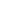 